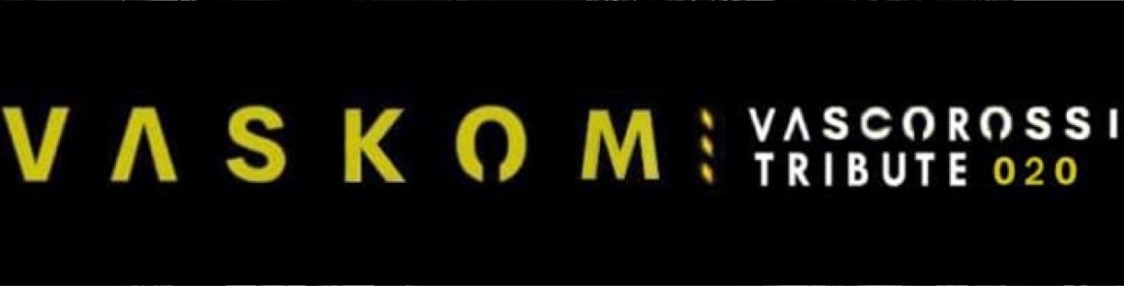 Vasco non è semplicemente un cantante  ma un Artista con la A maiuscola che cattura  le emozioni della gente e poi ci mette sopra sopra le note giuste.  …. Cit. Roby Star’s GardenCi sono sensazioni  che solo un concerto Rock ti possono far vivere , se poi la rock star in questione è  Vasco Rossi allora quelle emozioni  e quelle vibrazioni restano tatuate nell'anima.
I veri fans di Vasco non possono sostituire con nessun altro artista il loro beniamino, è un amore viscerale, insostituibile , tramandato di padre in figlio, vissuto giorno per giorno, fatto di dettagli e grande passione .
Una costante ricerca di versioni musicali e arrangiamenti live proposta nel corso della lunghissima carriera del Vasco nazionale.Così i VASKOM  si prendono cura dei  Vascomani  di tutta la penisola e non solo, portando nelle piazze e nei migliori club il loro "Omaggio alle canzoni  di Vasco". Forse riduttivo o forse sbagliato chiamarlo tributo , preferiamo definirlo un vero concerto suonato e cantato totalmente dal vivo , un omaggio alle opere di un grande artista eseguita maniacalmente e magistralmente da una band che è una sorta di Dream Team Live dal gusto sopraffino ed un muro di suono fino ad ora mai visto nel mondo delle Tribute dedicate a Vasco con un Frontman di grande impatto vocale e perché no .. anche fisico , premiato con il primo posto nella trasmissione “Re per una notte” proprio grazie ad una perfetta  interpretazione di Vasco Rossi .Un concerto dinamico e coinvolgente di altissima qualità che ti trasporterà  in - UN MONDO MIGLIORE  - E  -OGNI  VOLTA- T’IMMAGINI -di -VIVERE UNA FAVOLA !   E le sorprese non sono ancora finite ….Vaskom sono :Roberto Senatore – Voce – Vincitore del talent tv  “Re per una notte” nell’ interpretazione di VascoLuca Rimoldi – BatteriaRoberto Galli – BassoAntonello Caravano – TastiereEnrico Dabellani – ChitarraDaniele Lex Stucchi – Chitarra 